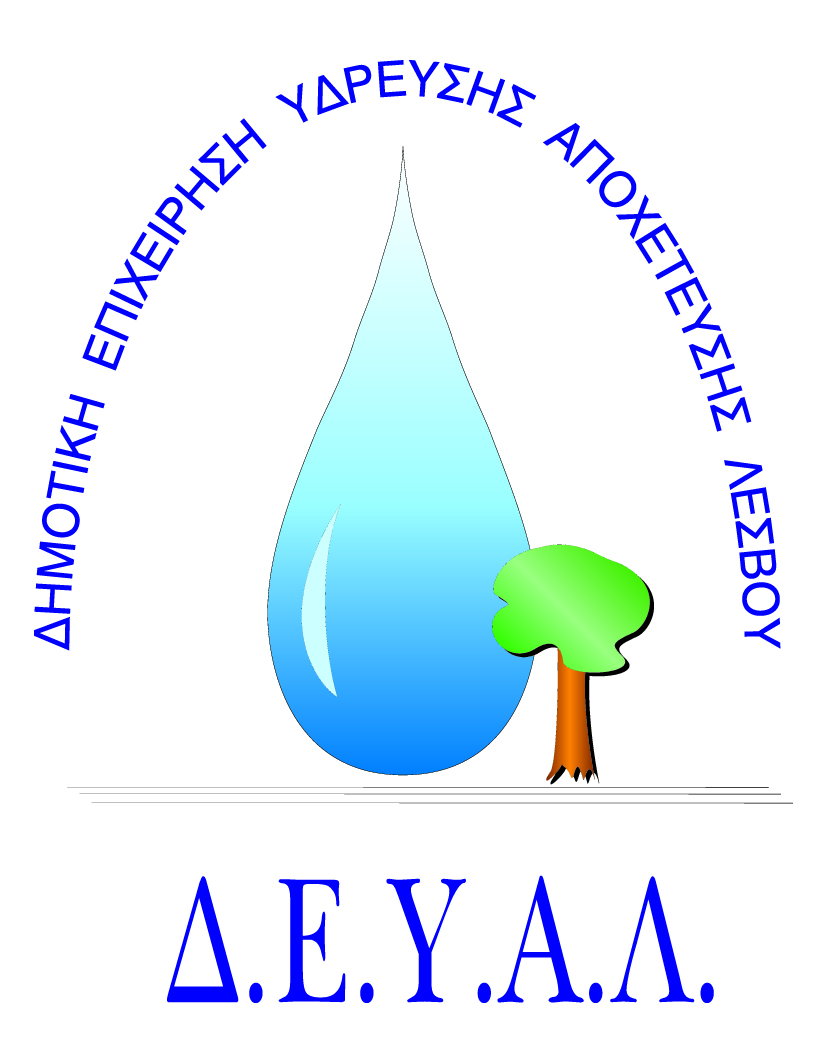 ΔΗΜΟΤΙΚΗ ΕΠΙΧΕΙΡΗΣΗ                                                               Ημερομηνία:15-12-2021 ΥΔΡΕΥΣΗΣ ΑΠΟΧΕΤΕΥΣΗΣ                                             ΛΕΣΒΟΥ                                                                                                         Προς                                                                                                         Δ.Ε.Υ.Α. ΛέσβουΕΝΤΥΠΟ 1 - ΟΙΚΟΝΟΜΙΚΗ ΠΡΟΣΦΟΡΑ	Προς Υπογραφή Προσφέροντος ή Εκπροσώπου του……………………………………………………… Όνομα υπογράφοντος……………………………………………….Αρ. Δελτίου Ταυτότητας/ΔιαβατηρίουΥπογράφοντος………………………………………………..Ιδιότητα υπογράφοντος……………………………………………… ΘΕΜΑ:Επείγουσα προμήθεια και εγκατάσταση αντλητικού στην  υδρευτική γεώτρηση “Χρούσου” της Δ.Κ. Μεσοτόπου  της Δ.Ε. Ερεσού – Αντίσσης .Αρ. πρωτ.: 16481/15-12-2021Α/ΑΠΟΣΟΤΗΤΑΠΕΡΙΓΡΑΦΗΤΙΜΗ ΜΟΝ. ΚΟΣΤΟΣ11Αντικατάσταση υλικών :Υποβρύχιος κινητήρας 7,5HP 4”Υποβρύχια αντλία πόσιμου νερού  στα 110m παροχή 12m3/hΚαλώδιο 4χ4 μέτρα 90Ένωση ανθυγρή ( Στοιχεία γεώτρησης: σωλήνας Φ75 PE, βάθος 80-85m, συρματόσχοινο οκ) Συμ:(Τα κατεστραμμένα υλικά θα παραδοθούν στις εγκαταστάσεις της ΜΕΛ Μυτιλήνης)21Παροχή υπηρεσιών για την ανέλκυση του παλαιού αντλητικού, ενώσεις ηλεκτρολογικές και υδραυλικές, καθέλκυση νέου και θέση σε λειτουργία της γεώτρησης.ΚΑΘΑΡΗ ΑΞΙΑΚΑΘΑΡΗ ΑΞΙΑΚΑΘΑΡΗ ΑΞΙΑΚΑΘΑΡΗ ΑΞΙΑΦΠΑ…..%ΦΠΑ…..%ΦΠΑ…..%ΦΠΑ…..%ΣΥΝΟΛΟΣΥΝΟΛΟΣΥΝΟΛΟΣΥΝΟΛΟ